UMOWA DZIERŻAWYzawarta w Wałbrzychu w dniu …………...………. pomiędzyWałbrzyską Specjalną Strefą Ekonomiczną „INVEST-PARK” sp. z o.o. mającą swoją siedzibę 
w Wałbrzychu, 58-306 Wałbrzych, ul. Uczniowska 16, wpisaną przez Sąd Rejonowy dla Wrocławia Fabrycznej, IX Wydział Gospodarczy Krajowego Rejestru Sądowego do rejestru przedsiębiorców pod numerem KRS 0000059084 (NIP 886-20-81-325, REGON 890572595) posiadającą kapitał zakładowy 
w wysokości 407.390.000 PLN, zwaną dalej Wydzierżawiającym, którą reprezentują:Maciej Badora  – Prezes Zarządu  Michał Szukała – Wiceprezes Zarządua………………………………………….. zamieszkałym w …………………………………. pod numerem …………………., …………………………. …………………………, (NIP: …………………………, Pesel: ………………………………..), zwanym dalej Dzierżawcą, a każdy z osobna Stroną.§1Przedmiotem niniejszej umowy jest dzierżawa nieruchomości gruntowej, niezabudowanej o łącznej powierzchni …………………….. ha położonej w województwie …………………………., powiecie …………………………., Gminie …………………………., w Podstrefie ……………………………… Wałbrzyskiej Specjalnej Strefie Ekonomicznej „INVEST-PARK”, składającej się z działek o numerach ewidencyjnych : ……………………. o pow. …………………….. ha, …………………… o pow. ………………………… ha, które są objęte granicami WSSE „INVEST-PARK”, będącej własnością Wydzierżawiającego, zwanej dalej Przedmiotem Dzierżawy (Przedmiot dzierżawy oznaczony w załączniku nr 1, który stanowi integralną część niniejszej Umowy).§2Wydzierżawiający oddaje Dzierżawcy Przedmiot Dzierżawy do używania i pobierania pożytków na okres od …...10.2017 r. do …….10.2018 r. , z przeznaczeniem na cele rolnicze.Dzierżawca oświadcza, iż posiada wiedzę, że Przedmiot Dzierżawy, w okresie dzierżawy może zostać przeznaczony na cele inwestycyjne. W przypadku gdy stanie się to konieczne dla pozyskania przez Wydzierżawiającego Inwestora, Wydzierżawiający może rozwiązać umowę z zachowaniem jednomiesięcznego okresu wypowiedzenia, ze skutkiem na koniec miesiąca kalendarzowego, zaś Dzierżawca nie będzie wnosił do Wydzierżawiającego żadnych roszczeń z tytułu wcześniejszego rozwiązania umowy, w szczególności roszczeń określonych w przepisie art. 706 k.c., jak również roszczeń z tytułu zwrotu kosztów przywrócenia Przedmiotu Dzierżawy do stanu przed rozpoczęciem produkcji rolnej. W następującym dniu roboczym po upływie okresu wypowiedzenia Dzierżawca wyda Wydzierżawiającemu Przedmiot dzierżawy, co zostanie stwierdzone protokołem zdawczo-odbiorczym.Dzierżawca zobowiązuje się uiścić roczny czynsz dzierżawy w wysokości: …………………. zł (słownie: ……………………………………………………. złotych) za …………………………… ha (…………………… zł/ha). Czynsz jest zwolniony z VAT na podstawie §3 ust. 1 pkt. 2 Rozporządzenia Ministra Finansów 
z dnia 6 maja 2015 roku w sprawie zwolnień od podatku od towarów i usług oraz warunków stosowania tych zwolnień (tekst jednolity Dz.U. z 2015 r. poz. 736 z późń. zm.).Dzierżawca zobowiązuje się uiścić czynsz dzierżawny za cały okres dzierżawy z dołu w ciągu 14 dni od daty otrzymania faktury VAT wystawionej przez Wydzierżawiającego. Faktura VAT zostanie wystawiona najpóźniej w ciągu 30 dni po zakończeniu okresu dzierżawy. Rachunek bankowy Wydzierżawiającego zostanie wskazany w treści faktury. Płatność uznaje się za dokonaną w dacie uznania rachunku bankowego Wydzierżawiającego.W przypadku opóźnienia w zapłacie czynszu, Dzierżawca zobowiązany jest bez osobnego wezwania do zapłaty odsetek ustawowych.W przypadku wcześniejszego rozwiązania umowy z przyczyn określonych w §2 ust. 2,
 Wydzierżawiający naliczy Dzierżawcy część czynszu dzierżawnego należną za okres od dnia
 podpisania umowy do dnia rozwiązania umowy.§ 3Wydzierżawiający jest uprawniony do przeprowadzenia w każdej chwili kontroli Przedmiotu Dzierżawy (przy udziale Dzierżawcy), a Dzierżawca zobowiązuje się umożliwić przeprowadzenie kontroli.Dzierżawca zobowiązuje się uwzględniać zalecenia pokontrolne Wydzierżawiającego.§ 4Dzierżawca odpowiada za szkody wynikłe z powodu utrzymania Przedmiotu Dzierżawy 
w nienależytym stanie.Wydzierżawiający nie ponosi odpowiedzialności za szkody powstałe w Przedmiocie Dzierżawy lub 
w zasiewach, wyrządzone przez osoby trzecie (w tym osoby trzecie działające na zlecenie Wydzierżawiającego). § 5Dokonywanie napraw Przedmiotu Dzierżawy zgodnie z art. 697 Kodeksu cywilnego obciąża Dzierżawcę.Dokonywanie przez Dzierżawcę nakładów na Przedmiot Dzierżawy wymagających współdziałania ze strony Wydzierżawiającego lub mogących rodzić roszczenie o zwrot ich równowartości, wymaga uprzedniej pisemnej zgody Wydzierżawiającego - pod rygorem utraty prawa do domagania się zwrotu nakładów.Dzierżawca może dokonywać zmian w Przedmiocie Dzierżawy jedynie za uprzednią zgodą Wydzierżawiającego wyrażoną na piśmie – pod rygorem nieważności.§ 6Wydzierżawiającemu służy prawo natychmiastowego rozwiązania umowy bez zachowania okresu wypowiedzenia w przypadku:wykorzystywania przedmiotu dzierżawy niezgodnie z § 2 ust. 1,uporczywego lub rażącego naruszania przez Dzierżawcę postanowień niniejszej umowy,naruszenia obowiązku wskazanego w § 8.O zamierzonym rozwiązaniu umowy z przyczyn, o których mowa w § 6 ust. 1 Wydzierżawiający zobowiązany jest powiadomić Dzierżawcę na piśmie, udzielając mu dodatkowego terminu do usunięcia stwierdzonych uchybień. § 7Po rozwiązaniu lub wygaśnięciu umowy Dzierżawca zobowiązany jest – w zakresie ustalonym z Wydzierżawiającym – do przywrócenia stanu poprzedniego Przedmiotu Dzierżawy, z uwzględnieniem stopnia zużycia wynikającego z normalnego jego używania.Dzierżawca zobowiązuje się usunąć we własnym zakresie i na swój koszt zasiewy – w terminie do ostatniego dnia obowiązywania umowy. Jeżeli Dzierżawca nie usunie zasiewów w terminie wskazanym w zdaniu pierwszym Wydzierżawiający wezwie go do ich usunięcia wyznaczając 
w tym celu odpowiedni termin. Strony zgodnie postanawiają, że nieusunięcie zasiewów 
w dodatkowo wyznaczonym terminie traktować będą jako wypadek nagły, o którym mowa 
w art. 480 § 3 kodeksu cywilnego – a Wydzierżawiający będzie uprawniony do usunięcia zasiewów na koszt i ryzyko Dzierżawcy – zachowując przy tym roszczenie o naprawienie szkody. Niniejszym Dzierżawca oświadcza, że jeżeli przy zakończeniu dzierżawy pozostawi zasiewy, nie będzie żądać zwrotu poczynionych na te zasiewy nakładów. Dzierżawca zobowiązany jest do wydania Przedmiotu Dzierżawy w terminie do ostatniego dnia obowiązywania niniejszej umowy.W wypadku naruszenia obowiązku, o którym mowa w § 7 ust. 3, Dzierżawca zobowiązany jest do zapłaty Wydzierżawiającemu wynagrodzenia - za każdy rozpoczęty miesiąc kalendarzowy bezumownego korzystania z Przedmiotu Dzierżawy w wysokości 2/18 czynszu określonego 
w § 2 ust. 3 niniejszej umowy.Wydanie Przedmiotu Dzierżawy Wydzierżawiającemu, po zakończeniu dzierżawy nastąpi na podstawie protokołu zdawczo-odbiorczego.§ 8Pod rygorem nieważności bez pisemnej zgody Wydzierżawiającego, Dzierżawca nie może poddzierżawiać, wynajmować ani oddawać do bezpłatnego używania osobom trzecim Przedmiotu Dzierżawy.§ 9Wszelkie zmiany lub uzupełnienia niniejszej umowy wymagają zachowania formy pisemnej pod rygorem nieważności.§ 10Wszelkie spory powstałe na tle obowiązywania lub wykonania niniejszej umowy Strony poddają rozstrzygnięciu miejscowo właściwego dla Wydzierżawiającego sądu powszechnego.§ 11W sprawach nieuregulowanych niniejszą umową zastosowanie mają odpowiednie przepisy Kodeksu Cywilnego.§ 12Wszystkie koszty zawarcia niniejszej umowy, o ile przewidziane są w przepisach szczególnych ponosi Dzierżawca.§ 13Umowę niniejszą sporządzono w trzech jednobrzmiących egzemplarzach – dwa dla Wydzierżawiającego i jeden dla Dzierżawcy.Załączniki: 
1. Mapa z oznaczeniem przedmiotu dzierżawy. 
Źródło: wewnętrzny system informacji geograficznej WSSE „INVEST-PARK” (GIS-SUPPORT).Wydzierżawiający 						     Dzierżawca         ____________________ 			              		        ____________________         ____________________ 			              		        Załącznik nr 1 do Umowy Dzierżawy z dnia …………………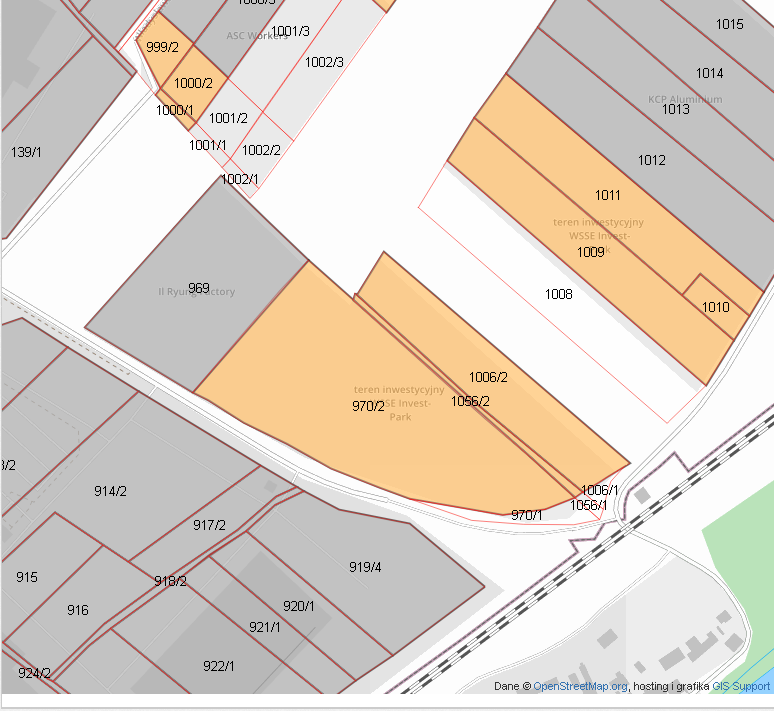 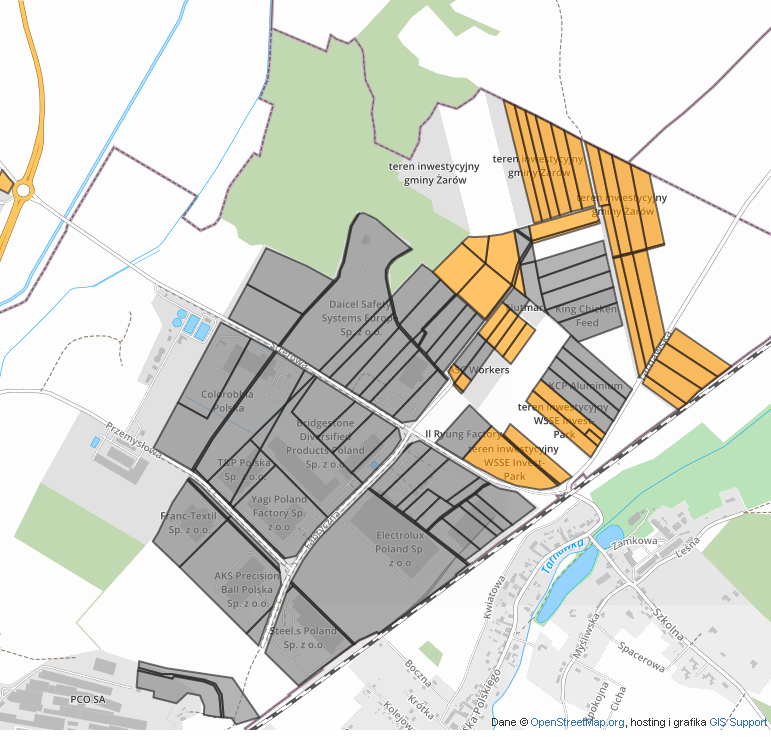 